УТВЕРЖДЕН
президиумом Совета
при Президенте Российской Федерации
по стратегическому развитию
и национальным проектам
(протокол от 24 декабря 2018 г. № 16)ПАСПОРТ
национального проекта''Малое и среднее предпринимательство и поддержка индивидуальной предпринимательской инициативы”1. Основные положенияСтруктура национального проектаО структуре национального проектаНациональный проект структурирован таким образом, чтобы предложить необходимые меры поддержки предпринимателю на каждом этапе жизненного цикла развития бизнеса: от появления идеи начать бизнес, далее - регистрации и помощи в получении доступного финансирования, имущественной поддержки, до реализации проектов в отдельных отраслях (туризм, сельское хозяйство) и расширения бизнеса с выходом на экспорт.Наполнение и группировка задач федеральных проектов, предусмотренных национальным проектом, осуществлена исходя из эффективности таких мероприятий с точки зрения их влияния на достижение национальных целей, достаточности, а также необходимости с учетом текущих потребностей сектора малого и среднего предпринимательства.В структуре национального проекта приоритизированы сроки мероприятий по разработке нормативных правовых актов, необходимых для решения задач национального проекта: внесение в законодательство Российской Федерации основных изменений, направленных на снижение административной и финансовой нагрузки на малые и средние предприятия, а также принятие актов Правительства Российской Федерации, устанавливающих параметры реализуемых механизмов государственной поддержки, будет обеспечено в 2019 году, что позволит зафиксировать "правила игры" и создать условия для развития сектора малого и среднего бизнеса темпами, необходимыми для достижение целевых ориентиров национального проекта.Наиболее значимыми результатами в рамках федерального проекта "Улучшение условий ведения предпринимательской деятельности" станут:отработка ключевых параметров специального налогового режима для самозанятых граждан в 4 субъектах Российской Федерации с последующим законодательным закреплением его действия на всей территории Российской Федерации;освобождение к 2024 году более 1,2 млн. субъектов МСП от подачи налоговой декларации при использовании контрольнокассовой техники;принятие переходных налоговых режимов в целях стимулирования роста субъектов МСП и перехода микропредприятий в малые и малых в средние;законодательное закрепление понятия "социальное предпринимательство" в целях предоставления этой категории предпринимателей особых мер поддержки;введение на 2019 - 2020 годы моратория на проведение плановых проверок в отношении определенных категорий субъектов малого предпринимательства.Выявление и устранение барьеров нормативного характера будет осуществляться в рамках механизма "Трансформация делового климата" при активном участии бизнес-сообщества.Реализация комплекса мероприятий по созданию благоприятных условий деятельности для самозанятых граждан внесет существенный вклад в достижение целевого показателя Указа Президента Российской Федерации от 7 мая 2018 г. № 204 "О национальных целях и стратегических задачах развития Российской Федерации на период до 2024 года" (далее - Указ № 204) и целевого ориентира национального проекта - увеличение численности занятых в сфере малого и среднего предпринимательства, включая индивидуальных предпринимателей к 2024 году 25 млн. человек. Количество самозанятых граждан, зафиксировавших свой статус, с учетом введения налогового режима для самозанятых, к 2024 году составит 2,4 млн. человек, что составляет порядка 41 процента от общего роста численности занятых в секторе МСП, запланированного в рамках реализации национального проекта.В соответствии с Указом № 204 в качестве отдельной задачи национального проекта выделено создание системы акселерации субъектов малого и среднего предпринимательства. Здесь основную роль играют федеральные проекты "Акселерация субъектов малого и среднего предпринимательства" и '"Расширение доступа субъектов МСП к финансовым ресурсам, в том числе к льготному финансированию", направленные на создание условий для перехода микропредприятий в разряд малых, а затем средних за счет расширения бизнеса и роста продолжительности жизни предприятий. В целях решения задачи по увеличению доли малых и средних предприятия, где сосредоточен наибольший потенциал для роста числа занятых и добавленной стоимости, национальным проектом предусмотрена многоканальная система оказания финансовой, имущественной, образовательной поддержки МСП. Приоритизированы направления поддержки производственного и инновационного бизнеса - за счет реализации механизмов обеспечения доступа таких компаний к производственным площадям и мощностям на льготных условиях, поддержки субъектов МСП в целях их ускоренного развития в моногородах, а также поддержки экспортеров, являющихся субъектами МСП.Наиболее значимые ожидаемые результаты реализации федеральных проектов '"Расширение доступа субъектов МСП к финансовым ресурсам, в том числе к льготному финансированию" и "Акселерация субъектов малого и среднего предпринимательства":обеспечена доступность финансовых ресурсов для МСП за счет реализации программы льготного кредитования субъектов МСП, механизмов финансовой поддержки в рамках Национального гарантийной системы, обеспечения доступа субъектов МСП к инструментам фондового рынка и лизингового финансирования. По итогам реализации национального проекта совокупный объем долгового портфеля субъектов МСП составит 10 трлн, рублей; при этом уже в 2019 году планируется предоставить кредитов субъектам МСП по льготной ставке, не превышающей 8,5 процентов, в объеме 1,0 трлн, рублей;более 15,0 тыс. субъектов МСП выведены на экспорт к 2024 году при поддержке региональной инфраструктуры экспортной поддержки;доля экспорта МСП в общем объеме несырьевого экспорта в 2024 году составит не менее 10%.На решение задачи Указа № 204 по созданию системы поддержки фермеров и развитие сельской кооперации направлен комплекс мероприятий соответствующего федерального проекта, в рамках которого к 2024 году планируется обеспечить количество вновь вовлеченных в субъекты МСП в сельском хозяйстве не менее 126 тыс. человек, создать условия развития субъектов МСП в агропромышленном комплексе, в том числе крестьянских (фермерских) хозяйств и сельскохозяйственных потребительских кооперативов.В отдельный федеральный проект выделена популяризация предпринимательства в целях обеспечения условий для вовлечения как можно большего количества граждан с соответствующими компетенциями в предпринимательскую деятельность и обеспечение притока новых субъектов МСП, которые впоследствии будут расти и развиваться.Планируется, что участие в мероприятиях федерального проекта "Популяризация предпринимательства" в 2019 - 2024 годах примут около 3,0 млн. человек.Информация о влиянии каждого из федеральных проектов на достижение целей национального проекта:1. Улучшение условий ведения предпринимательской деятельности41,419,44060,84Задачи и результаты национального проектаФедеральный проект (Улучшение условий ведения предпринимательской деятельности)Улучшение условий ведения предпринимательской деятельности, включая упрощение налоговой отчетности для предпринимателей,
применяющих контрольно-кассовую технику№
п/пСрок
реализацииОтветственныйисполнитель1.6. Законодательно закреплено определение "Социальное предпринимательство" в целях оказания поддержки субъектам МСП, осуществляющим деятельность в данной сфереРеализован механизм снятия административных ограничений для ведения предпринимательской деятельности и управления системными изменениями предпринимательской среды "Трансформация делового климата" в 2019 г. - 2024 гг.Обеспечен доступ субъектов МСП к предоставляемому на льготных условиях имуществу за счет дополнения общего количества объектов (в том числе неиспользуемых, неэффективно используемых или используемых не по назначению) в перечнях государственного и муниципального имущества, утверждаемых Российской Федерацией, субъектами Российской Федерации и муниципальными образованиями, по результатам деятельности коллегиальных органов, созданных в субъектах Российской Федерации, не менее чем до (нарастающим итогом):100 объектов по состоянию на 1 декабря 2019 г.;300 объектов по состоянию на 1 декабря 2020 г.;58 200 объектов по состоянию на 1 декабря 2021 г.;61 300 объектов по состоянию на 1 декабря 2022 г.;64 200 объектов по состоянию на 1 декабря 2023 г.;66 000 объектов по состоянию на 1 декабря 2024 г.Обеспечение благоприятных условий осуществления деятельности самозанятыми гражданами посредством создания нового режима налогообложения, предусматривающего передачу информации о продажах в налоговые органы Российской Федерации в автоматическом режиме, освобождение от обязанности представлять отчетность, а также уплату единого платежа с выручки, включающего в себя страховые взносы2.1. Запущен пилотный проект для самозанятых граждан в 4 субъектах Российской Федерации на базе 1 января 2019 г.	И.В.Трунинмобильного приложения в целях отработки ключевых параметров специального налоговогорежима, включая:передачу информации о продажах в налоговые органы в автоматическом режиме, освобождениеот обязанности предоставлять отчетность;№
п/пСрок
реализацииОтветственныйисполнительуплату единого платежа с выручки, включающего в себя взнос в фонд обязательного медицинского страхования;возможность формирования налогового капитала на развитие для оплаты им части сумм исчисленного налогаФедеральный проект (Расширение доступа субъектов МСП к финансовым ресурсам,
в том числе льготному финансированию)в 2022 году - 3, 477 млрд, рублей; в 2023 году - 5,092 млрд, рублей;в 2024 году - 1,638 млрд, рублейсубъектам МСП в рамках НГС, и кредитов, выданных в рамках программы предоставления субсидий кредитным организациям на возмещение недополученных ими доходов по кредитам, выданным субъектам МСП Северо-Кавказского федерального округа на реализацию проектов в приоритетных отраслях по льготной ставке, в размере 56,4 млрд, рублей в 2019 г. - 2024 годах.,2в том числе :в 2019 году -	5,0 млрд, рублей (прирост на	25% по сравнению	с 2018	годом);в 2020 году -	6,3 млрд, рублей (прирост на	25% по сравнению	с 2019	годом);в 2021 году -	7,8 млрд, рублей (прирост на	25% по сравнению	с 2020	годом);№
п/пСрок
реализациив 2022 году - 9,8 млрд, рублей (прирост на 25% по сравнению с 2021 годом); в 2023 году - 12,2 млрд, рублей (прирост на 25% по сравнению с 2022 годом);в 2024 году - 15,3 млрд, рублей (прирост на 25% по сравнению с 2023 годом)1.10. Утвержден механизм распределения объемов льготного кредитования, включая механизм квотирования, среди субъектов Российской Федерации в рамках программы предоставления субсидий кредитным организациям на возмещение недополученных ими доходов по кредитам, выданным субъектам МСП на реализацию проектов в приоритетных отраслях по льготной ставке с целью обеспечения равного доступа субъектов МСП к льготному кредитованию на всей территории Российской ФедерацииОбеспечен объем лизингового портфеля, сформированное го в рамках поддержки субъектов МСП, оказанной региональными лизинговыми компаниями, созданными с участием АО '"Корпорация '"МСП" в 2019 - 2024 гг., в т.ч.: в 2019 году 8,56 млрд, рублей;в 2020 году 12,93 млрд, рублей;в 2021 году 17,23 млрд, рублей;в 2022 году 21,86 млрд, рублей;в 2023 году 26,89 млрд, рублей;в 2024 году 32,93 млрд, рублейОпределен механизм оказания государственной поддержки субъектам МСП в части их кредитования под залог прав на интеллектуальную собственность за счет финансовой поддержки, оказанной субъектам МСП в рамках НГС,№
п/пСрок
реализациии кредитов, выданных в рамках программы предоставления субсидий кредитным организациям на возмещение недополученных ими доходов по кредитам, выданным субъектам МСПФедеральный проект (Акселерация субъектов малого и среднего предпринимательства)для федеральных и региональных органов власти, институтов развития и других организаций.в 2019 году - 700 тыс. ед.; в 2020 году - 960 тыс. ед.;в 2021 году - 1 246 тыс. ед.; в 2022 году - 1 532 тыс. ед.; в 2023 году - 1 842 тыс. ед.; в 2024 году - 2 160 тыс. ед.3. Совершенствование нормативно-правового регулирования системы закупок, осуществляемых крупнейшими заказчиками у субъектов малого и
среднего предпринимательства, включая индивидуальных предпринимателей№
п/пСрок
реализации4. Повышение качества закупочной деятельности крупнейших заказчиков4.1. Обеспечено распространение на поставщиков механизмов факторинга в закупках у субъектов МСП крупнейших заказчиков посредством определения в положениях о закупках сведений о возможности применения факторинга у не менее чем 100 крупнейших заказчиков, с учетом особенностей регионов, в которых отсутствуют крупнейшие заказчики регионального уровня, определяемые Правительством Российской Федерации1 июля 2019 г.А.А.БраверманВ программы повышения качества управления закупочной деятельности компаний из числа субъектов естественных монополий и компаний с государственным участием включены показатели эффективности с методикой расчета, связанныес обеспечением закупок у субъектов МСП, с учетом особенностей регионов, в которых отсутствуют крупнейшие заказчики регионального уровня, определяемые Правительством Российской ФедерацииОбеспечен объем закупок крупнейших заказчиков у субъектов МСП, зарегистрированных на территории Дальневосточного федерального округа6, в том числе:в 2019 году в размере не менее 137,7 млрд рублей (прирост на 50% по сравнению с 2018 годом);в 2020 году в размере не менее 172,1 млрд рублей (прирост на 25%по сравнению с 2019 годом);в 2021 году в размере не менее 215,1 млрд рублей (прирост на 25% по сравнению с 2020 годом);в 2022 году в размере не менее 268,9 млрд рублей (прирост на 25%по сравнению с 2021 годом);в 2023 году в размере не менее 336,1 млрд рублей (прирост на 25%по сравнению с 2022 годом);в 2024 году в размере не менее 420,1 млрд рублей (прирост на 25% по сравнению с 2023 годом).1 марта 2019 г.А.А.Браверман20 декабря 2024 г.А.А.БраверманТ1государственно-частного партнерства в период 2019 - 2024 годы:г. - 4,5 млрд, рублей, 22 парка;г. - 2,0 млрд, рублей, 10 парков;г. - 2,0 млрд, рублей, 10 парков;г. - 16,0 млрд, рублей, 61 парк;г. - 5,5 млрд, рублей, 26 парков.При этом общий объем инвестиций в основной капиталза период 2019 - 2024 гг. составит 109,8 млрд рублей, в том числе по годам:г. - 13,3 млрд, рублей;г. - 20,8 млрд, рублей;г. - 24,0 млрд, рублей;г. - 24,5 млрд, рублей;г. - 13,1 млрд, рублей;г. - 14,1 млрд, рублейНормативно закреплены технические и организационные требования	1 апреля 2019 г.	В.А.Живулинк деятельности центров "Мой бизнес", а также перечень и регламент оказываемыхуслуг субъектам МСПОрганизовано оказание комплекса услуг, сервисов и мер поддержки субъектам	20 декабря 2024 г.	В.А.ЖивулинМСП в Центрах "Мой бизнес", в том числе финансовых (кредитных, гарантийных,лизинговых) услуг, консультационной и образовательной поддержки, поддержкипо созданию и модернизации производств, социального предпринимательства и в таких сферах, как благоустройство городской среды и сельской местности, экология, женское предпринимательство, а также услуг АО '"Корпорация '"МСП" и АО "Российский экспортный центр", не менее чем в 100 Центрах '"Мой бизнес", в том числе по годам (нарастающим итогом):г. - 20 Центров "Мой бизнес";г. - 40 Центров "Мой бизнес";г. - 80 Центров "Мой бизнес";г. - 100 Центров "Мой бизнес";г. - 100 Центров "Мой бизнес";г. - 100 Центров "Мой бизнес".К 2024 году доля субъектов МСП, охваченных услугами Центров '"Мой бизнес" составит 10%, в том числе по годам:г. - 3%;г. - 4%;г. - 5%;г. - 7%;г. - 9%;г. - 10%Разработаны образовательные программы и обеспечено обучение региональных	20 декабря 2024 г.(муниципальных) команд, организаций инфраструктуры поддержки МСП.Количество команд, прошедших обучение за период 2019 - 2024 гг. составит955 единиц, в том числе: 85 региональных команд, 170 муниципальных команд,700 команд организаций инфраструктуры поддержки МСП. Количество человек, прошедших обучение к 2024 году составит 5,5 тыс. человек, в том числе по годам:г. - 179 команд (количество человек, прошедших обучение -2 000 ед.);г. - 323 команды (количество человек, прошедших обучение и повысивших квалификацию - 3 360 ед.);г. - 323 команды (количество человек, прошедших обучение и повысивших квалификацию - 4 950 ед.);г. - 130 команд (количество человек, прошедших обучение и повысивших квалификацию - 5 500 ед.);г. - 700 команд повысят квалификацию (количество человек, повысивших квалификацию 5500);г. - 700 команд повысят квалификацию (количество человек, повысивших квалификацию 5500)государственному бюджетному учреждению "Фонд содействия развитию малых форм предприятий в научно-технической сфере" в целях предоставления грантов субъектам малого предпринимательства на разработку и создание производства инновационной продукции под задачи крупного российского бизнеса, на создание и (или) расширение производства инновационной продукции, а также на осуществление НИОКР, в том числе в сфере спорта, городской среды, экологии, социального предпринимательства в размере 28,754 млрд, рублей, в том числе: в 2019 г. - 4,5 млрд, рублей;в 2020 г. - 0,225 млрд, рублей;в 2021 г. - 1,7125 млрд, рублей; в 2022 г. - 9,0625 млрд, рублей;№
п/пНаименование задачи, результатаСрок
реализацииОтветственный исполнительподготовленного Минпромторгом России совместно с Минфином России при участии АО "Корпорация "МСП" и системообразующих банков).Система "Инвестиционный лифт" включена субъектами Российской Федерации в региональные проекты по развитию экспорта, разрабатываемые в рамках национальной программы в сфере развития международной кооперации и экспорта6.4. АО "Российский экспортный центр" определен агентом Правительства Российской Федерации по субсидии бюджетам субъектов Российской Федерации на создание и развитие ЦПЭ20 декабря 2019 г.В.А.Живулин6.5. АО "Российский экспортный центр" законодательно наделено полномочиями по оценке соответствия ЦПЭ требованиям, установленным Минэкономразвития России, а также по осуществлению анализа результатов деятельности указанной инфраструктуры1 июня 2019 г.В.А.Живулин6.6. Доступ субъектов МСП к экспортной поддержке обеспечен во всех субъектах	20 декабря 2024 г.Российской Федерации, в том числе с привлечением торгово-промышленных палат субъектов Российской Федерации и административно-территориальных образований. Не менее чем в 75 субъектах Российской Федерации функционируют ЦПЭ. В других субъектах Российской Федерации определен специалист, обладающий компетенциями по консультационной поддержкеэкспортеров.Количество субъектов Российской Федерации, осуществляющих поддержку экспорта субъектов МСП:в 2019 г. - 72 субъектов Российской Федерации;в 2020 г. - 75 субъектов Российской Федерации;в 2021 г. - 85 субъектов Российской Федерации.Количество субъектов МСП, выведенных на экспорт при поддержке ЦПЭ, достигло 15,4 тыс.ед. (нарастающим итогом) к 2024 году, в том числе: в 2019 году - 3,5 тыс. ед.;В.А.Живулин№
п/пНаименование задачи, результатаСрок
реализацииОтветственный исполнительв 2020 году - 7,0 тыс. ед.; в 2021 году - 9,1 тыс. ед.;в 2022 году - 11,2 тыс. ед.; в 2023 году - 13,3 тыс. ед.;в 2024 году - 15,4 тыс. ед.4.4. Федеральный проект (Создание системы поддержки фермеров и развитие сельской кооперации)№
п/пНаименование задачи, результатаСрок
реализацииОтветственный исполнитель1. Создание системы поддержки фермеров и развитие сельской кооперацииО.Н.ЛутО.Н.ЛутО.Н.Лут1.4. Утверждено постановление Правительства Российской Федерации,	30 апреля 2019 г.	О.Н.Лутпредусматривающее предоставление из федерального бюджета бюджетам субъектовРоссийской Федерации иных межбюджетных трансфертов на создание системыподдержки фермеров и развитие сельской кооперации в субъектах РоссийскойФедерации в размере 37,368 млрд рублей , в том числе:в 2019 году в размере 7,373 млрд рублей;в 2020 году в размере 1,836 млрд рублей;№
п/пНаименование задачи, результатаСрок
реализацииОтветственный исполнительв 2021 году в размере 4,608 млрд рублей; в 2022 году в размере 5,914 млрд рублей; в 2023 году в размере 8,514 млрд рублей; в 2024 году в размере 9,123 млрд рублейНаименование задачи, результатав 2020 году в количестве 13,0 тысяч человек; в 2021 году в количестве 15,6 тысяч человек; в 2022 году в количестве 20,0 тысяч человек; в 2023 году в количестве 28,8 тысяч человек; в 2024 году в количестве 30,9 тысяч человекОтветственный исполнитель4.5. Федеральный проект (Популяризация предпринимательства)2. Выявление предпринимательских способностей и вовлечение в предпринимательскую деятельность лиц,
имеющих предпринимательский потенциал и (или) мотивацию к созданию собственного бизнесаВ 85 субъектах Российской Федерации реализованы комплексные программы по	20 декабря 2024 г.	В.А.Живулинвовлечению в предпринимательскую деятельность и содействию созданию собственного бизнеса для каждой целевой группы, включая поддержку создания сообществ начинающих предпринимателей и развитие института наставничества.Количество вновь созданных субъектов МСП достигнет (нарастающим итогом) 62000 ед.в 2024 г., в том числе:в 2019 г. - 9000 ед.;в 2020 г. - 13500 ед.;в 2021 г. - 13500 ед.;в 2022 г. - 10000 ед.;в 2023 г. - 9000 ед.;в 2024 г. - 7000 ед.Реализованы образовательные программы, курсы, в том числе модульные,	20 декабря 2024 г.	В.А.Живулиннаправленные на развитие предпринимательских компетенций для каждой целевойгруппы, в том числе для:действующих предпринимателей;школьников;лиц в возрасте до 30 лет, в том числе студентов;женщин;военнослужащих, уволенных в запас;лиц старше 45 лет;безработных;инвалидов;выпускники и воспитанники детских домовПодготовлены к 2024 г. не менее 3900 тренеров для обучения целевых групп	20 декабря 2024 г.	В.А.Живулинпо утвержденным методикам, в том числе:г. - 225 человек;г. - 470 человек;г. - 675 человек;г. - 755 человек;г. - 775 человек;г. - 1000 человек№
п/пНаименование задачи, результатаСрок
реализацииОтветственныйисполнительОбучены основам ведения бизнеса, финансовой грамотности и иным навыкам предпринимательской деятельности к 2024 г. не менее 450 тыс. человек из целевых групп,в том числе:91 50095 55095 85061 42558 15550 680 человек; человек; человек; человек;человек; человекФинансовое обеспечение реализации национального проектаиз них межбюджетные трансферты	0,0бюджету(ам) (указываетсянаименование)7бюджеты государственных	0,0внебюджетных фондов РоссийскойФедерациииз них межбюджетные трансферты	0,0бюджету(ам) (указываетсянаименование)консолидированные бюджеты	0,0субъектов Российской Федерациииз них межбюджетные трансферты	0,0бюджету(ам) (указываетсянаименование)внебюджетные источники0,00,0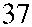 0,00,00,00,00,00,0Дополнительная информацияВ соответствии с Указом Президента Российской Федерации от 7 мая 2018 г. №204 "О национальных целях и стратегических задачах развития Российской Федерации на период до 2024 г. года" Правительству Российской Федерации при реализации национального проекта в сфере развития малого и среднего предпринимательства и поддержки индивидуальной предпринимательской инициативы поручено обеспечить в 2024 г. году достижение целевого показателя по увеличению численности занятых в сфере МСП, включая индивидуальных предпринимателей, до 25 млн. человек.В соответствии с указанным поручением Минэкономразвития России разработан паспорт национального проекта '"Малое и среднее предпринимательство и поддержка индивидуальной предпринимательской инициативы", включающий в себя пять федеральных проектов.Федеральный проект "Улучшение условий ведения предпринимательской деятельности" предусматривает реализацию мероприятий по внесению изменений в законодательство Российской Федерации в целях улучшения условий ведения пр едприниматель ской деятельно сти.Основными мероприятиями в рамках федерального проекта являются:освобождение субъектов МСП от подачи налоговой декларации при использовании контрольно-кассовой техники;разработка и принятие переходных налоговых режимов в целях стимулирования роста субъектов МСП и перехода микропредприятий в малые и малых в средние;законодательное закрепление понятия "социальное предпринимательство" в целях предоставления этой категории предпринимателей особых мер поддержки.Также отдельно выделяются мероприятия по проведению пилотного проекта для самозанятых граждан в 4 субъектах Российской Федерации для отработки ключевых параметров специального налогового режима и последующего его законодательного закрепления. В целях стимулирования граждан к регистрации в качестве налогоплательщиков специального налогового режима предлагается обеспечить их доступ к мерам поддержки субъектов МСП, к льготным кредитам, исключить для них налоговую отчетность и предоставить возможность упрощенной регистрации.Кроме того, мероприятия по выявлению и устранению барьеров нормативного характера планируется осуществлять в рамках механизма "Трансформация делового климата" при активном участии бизнес-сообщества.Федеральный проект "Расширение доступа субъектов МСП к финансовой поддержке, в том числе к льготному финансированию" предусматривает многоканальную систему оказания финансовой поддержки, которая включает предоставление поддержки в рамках Национальной гарантийной системы с участием Корпорации, МСП Банка, региональной гарантийной инфраструктуры, предоставление микрозаймов предпринимателям государственными МФО по льготным ставкам, а также расширение лизинговой поддержки, внедрение альтернативных источников финансирования МСП, таких как выпуск облигаций и развитие краудинвестинговых платформ.В рамках федерального проекта программа льготного кредитования субъектов МСП предусматривает следующие параметры: льготная ставка будет рассчитываться как сумма ключевой ставки, установленной Банком России, плюс 2%, но не более 8,5% годовых для конечного заемщика;расширится число уполномоченных банков - в первую очередь за счет некрупных региональных банков, имеющих опыт кредитования субъектов МСП проект предусматривает докапитализацию АО '"Корпорация "МСП" на цели расширения лизинговой поддержки субъектов МСП в рамках деятельности региональных лизинговых компаний и кредитно-гарантийной поддержки, оказываемой АО "МСП Банк". Наряду с этим, в целях увеличения объемов гарантийной поддержки при минимизации бюджетных расходов, а также с учетом лучших международных практик, предусматривается субсидирование убытков, возникающих по дефолтным кредитам субъектов МСП, гарантированным АО '"Корпорация "МСП".Федеральный проект "Акселерация субъектов малого и среднего предпринимательства" предусматривает комплекс мер по: снижению издержек по созданию бизнеса, повышению уровня информированности и доступности необходимого комплекса услуг, сервисов и мер государственной поддержки для предпринимателей. В частности мероприятия направлены на обеспечение безбумажного доступа к услугам и сервисам инфраструктуры поддержки в режиме "одного окна". Отличительной чертой проекта является формирование единой цифровой среды взаимодействия с органами власти, институтами развития, партнерами и потребителями товаров (работ, услуг). В частности, предусматривается создание комфортной цифровой эко-системы для субъектов МСП, обеспечивающей возможность перехода с использованием ЕСИА между существующими информационными системами, образовательными платформами и сбытовыми площадками (В2С, В2В, B2G). Такой подход значительно расширит осведомленность предпринимателей о работе соответствующих цифровых платформ и упростит доступ к услугам, а также навигацию на этих ресурсах;совершенствованию системы закупок. Система закупок крупнейших заказчиков у субъектов МСП сегодня не в полной мере обеспечивает доступ к ней малого бизнеса. Федеральный проект предлагает меры, которые позволят решить проблему сбыта для субъектов МСП и расширить долю закупок у МСП, участниками которых являются только субъекты у МСП, до 18%, с достижением общего объема закупок у субъектов МСП к 2024 г. году в размере 5 трлн рублей;развитию и модернизации региональной инфраструктуры поддержки МСП, оказывающей комплекс услуг бизнесу. В частности, в рамках проекта предусмотрено развитие центров "Мой бизнес", которые объединяют на одной площадке все имеющиеся и необходимые ранее созданные организации инфраструктуры и институты развития в регионе. Также важным мероприятием федерального проекта является обеспечение производственных МСП доступными площадями в целях снижения их издержек на инвестиционной стадии - проект '"Мой бизнес парк". Расширение сектора производственных субъектов МСП путем увеличения количества таких значимых элементов инфраструктуры имущественной поддержки субъектов МСП, как промышленные парки, технопарки, промышленные технопарки позволит увеличить объем инвестиции субъектов МСП в основной капитала и создать качественно новые производства. Субсидии субъектам Российской Федерации на развитие региональной инфраструктуры поддержки МСП будут предоставляться на условиях софинансирования (частный капитал 25 - 50%, региональный и федеральный бюджеты), приоритет будет отдан регионам, в которых зафиксировано отсутствие либо острый дефицит таких объектов, наличие резидентов. Основные направления финансирования - реконструкция производственных и офисных зданий для резидентов, инженерной инфраструктуры (внешние и внутренние сети), закупка оборудования коллективного пользования;содействию выхода субъектов МСП на внешние рынки. Крайне низкая доля субъектов МСП осуществляют экспортную деятельность - 6%. Выход на внешние рынки позволяет субъекту МСП развиваться как экстенсивно, так и интенсивно. Потенциал в этом направлении достаточно большой, особенно в высокотехнологичных отраслях. В осуществлении субъектами МСП экспортной деятельности есть проблемы и недостаточной заинтересованности малого бизнеса выходить на экспорт, и наличия барьеров для экспорта, которые в основном лежат в плоскости технического регулирования. В комплекс мер поддержки МСП в несырьевом экспорте входят специальные кредитные программы, развитие сети центров поддержки экспорта МСП в регионах и реализация региональных программ поддержки.Федеральный проект "Создание системы поддержки фермеров и развитие сельской кооперации" предусматривает создание условий для повышения занятости и доходов сельского населения, вовлеченного в сельскохозяйственную кооперацию, вовлечения продукции, произведенной личными подсобными хозяйствами граждан, в официальный товарооборот, повышения конкурентоспособности продукции, производимой малыми формами хозяйствования, роста доходности крестьянских (фермерских) хозяйств, стимулирования прироста количества крестьянских (фермерских) хозяйств и сельскохозяйственных кооперативов, а также оптимизацию реализуемых механизмов государственной поддержки фермеров и сельскохозяйственных кооперативов в целях содействия производству и сбыту сельскохозяйственной продукции.Федеральный проект "Популяризация предпринимательства" направлен на повышение привлекательности предпринимательства и стимулирование интереса различных групп граждан к бизнесу как к той форме занятости, которая обеспечит достойный образ жизни, и как следствие рост численности занятых в сфере малого и среднего бизнеса.Федеральный проект направлен на решение трех ключевых задач: создание положительного образа предпринимателя, выявление людей, склонных к ведению бизнеса, и их активное вовлечение в предпринимательскую деятельность. В рамах реализации федерального проекта предусматривается "таргетирование" мероприятий по выявленным группам целевой аудитории, что позволит значительно повысить эффективность коммуникации.На решение указанных задач направлен комплекс мероприятий, в том числе проведение социологических исследований, в целях определения факторов, определяющих интерес граждан к осуществлению предпринимательской деятельности, реализация федеральных информационных кампаний, разработка и проведение образовательных программ, курсов, в том числе модульных, а также методик, направленных на развитие предпринимательских компетенций для каждой целевой группы: школьники, студенты, женщины, военнослужащие, уволенные в запас, пенсионеры, безработные, инвалиды.Под индивидуальным и малым предпринимательством в рамках настоящего паспорта приоритетного проекта понимаются юридические лица и индивидуальные предприниматели, отнесенные в соответствии с Федеральным законом от 24 июля 2007 г. № 209-ФЗ "О развитии малого и среднего предпринимательства в Российской Федерации" к малым предприятиям и микропредприятиям.Далее - национальный проектВ случае:выделения бюджетных ассигнований из федерального бюджета на предоставление субсидий из федерального бюджета российским кредитным организациям на возмещение недополученных ими доходов по кредитам, выданным субъектам малого и среднего предпринимательства на реализацию проектов в приоритетных отраслях по льготным ставкам;выделения бюджетных ассигнований из федерального бюджета для покрытия расходов на образование резервов по гарантиям и поручительствам в целях увеличения объемов гарантийной поддержки в рамках Национальной гарантийной системы и (или) докапитализацию Национальной гарантийной системы в целях обеспечения финансовой поддержки субъектов МСП, в тех отраслях, где субсидирование перестает быть маржинальным для банков (субъекты МСП, реализующие стартап проекты в приоритетных отраслях, "быстрорастущие" инновационные высокотехнологичные предприятия - "газели", проекты, реализуемые на территории ДФО и моногородов, а также сельскохозяйственные кооперативы, фермерские хозяйства и т.д.);обеспечения со стороны Минвостокразвития России совместно с органами исполнительной власти субъектов Российской Федерации, входящих в состав Дальневосточного федерального округа выполнения и. 5 Поручения Президента Российской Федерации по итогам рабочей поездки в Дальневосточный федеральный округ 5-8 сентября 2017 г. № Пр-1968 от 27 сентября 2017 г. по формированию портфеля приоритетных проектов, которым необходима льготная кредитная и гарантийная поддержка для реализации их субъектами малого и среднего предпринимательства на территории Дальневосточного федерального округа в рамках программ поддержки АО "Корпорация '"МСП";достижения темпов прироста количества субъектов малого и среднего предпринимательства на территории субъектов Российской Федерации Дальневосточного федерального округа и Северо-Кавказского федерального округа пропорционально росту объема консолидированной финансовой поддержки, оказанной субъектам малого и среднего предпринимательства в рамках НГС.В случае выделения в 2019 году бюджетных ассигнований из федерального бюджета на предоставление субсидии бюджету Республики Крым для целей создания межрегиональной лизинговой компании в Республике Крым".Под информационными системами понимается совокупность сервисов маркетинговой, информационной, образовательной, сбытовой и иной поддержки субъектов МСП и самозанятых.Под информационными системами понимается совокупность сервисов маркетинговой, информационной, образовательной, сбытовой и иной поддержки субъектов МСП и самозанятых.Достижение показателя будет обеспечивать объем закупок, приходящихся на субъекты МСП на территории Дальневосточного федерального округа или Северо-Кавказского федерального округа, в объеме, превышающем среднее значение показателя по Российской Федерации (при условии исключения при расчете среднего значения показателя объемов закупок у субъектов МСП, зарегистрированных на территории города федерального значения Москвы).Рассчитывается по правилам, предусмотренным для расчета годового объема закупок у субъектов МСП в соответствии с постановлением Правительства Российской Федерации от И декабря 2014 г. № 1352.При условии внесения изменений в законодательство Российской Федерации в части признания личных подсобных хозяйств, вступивших в кооператив в качестве членов, занятыми в сфере малого и среднего предпринимательства.Методика расчета целей, целевых и дополнительных показателей национального проекта№ п/пДополнительная информация1. Численность занятых в сфере малого и среднего предпринимательства, включая индивидуальных предпринимателей, млн. чел.№ п/псиональный доход, количество человек.2. Доля малого и среднего предпринимательства в ВВП, процентыПериодическая отчетность, ПМ, приказ Росстата от 11 августа 2016 г. №414Периодическая отчетность, МП (микро), приказ Росстата от 11 августа 2016 г. №414Форма № 1-предприятие, утвержденная Приказом Росстата от 27 июля 2018 г. №461"Об утверждении статистического инструментария для организации федерального статистического наблюдения за деятельностью предприятий"Ответственныйза сбор данных2Уровень
агрегирования
информацииСрок ипериодичность50№ п/пДополнительная
информация3. Доля экспорта субъектов малого и среднего предпринимательства, включая индивидуальных предпринимателей,
в общем объеме несырьевого экспорта, процентыОбъем несырьевого экспорта малых и средних предприятий по отношению к общему объему несырьевого экспортаОбъем несырьевого экспорта малых и средних предприятий, тыс. долл.;Общий объем несырьевого экспорта,ФТС РоссииФТС Россиипо РоссийскойФедерацииежемесячно,
ежеквартально,
ежегоднотыс. долл.51Краткое наименование национального проектаМалое и среднее предпринимательство (МСП)Срок начала и окончания15 октября 2018 г. -31 декабря 2024 г.Куратор национального проектаА.Г.Силуанов, Первый заместитель Председателя Правительства Российской Федерации - Министр финансов Российской ФедерацииА.Г.Силуанов, Первый заместитель Председателя Правительства Российской Федерации - Министр финансов Российской ФедерацииА.Г.Силуанов, Первый заместитель Председателя Правительства Российской Федерации - Министр финансов Российской ФедерацииРуководитель национального проектаМ.С.Орешкин, Министр экономического развития Российской ФедерацииМ.С.Орешкин, Министр экономического развития Российской ФедерацииМ.С.Орешкин, Министр экономического развития Российской ФедерацииАдминистратор национального проектаВ.А.Живулин, заместитель Министра экономического развития Российской ФедерацииВ.А.Живулин, заместитель Министра экономического развития Российской ФедерацииВ.А.Живулин, заместитель Министра экономического развития Российской Федерации№ п/пЦель, целевой показательУровень контроляБазовое значениеБазовое значениеПериод, годПериод, годПериод, годПериод, годПериод, годПериод, год№ п/пЦель, целевой показательУровень контроляЗначениеДата2019202020212022202320241.Численность занятых в сфере малого и среднего предпринимательства, включая индивидуальных предпринимателей, млн. человекСовет19,21 июля2018 г.19,620,521,622,924252.Доля малого и среднего предпринимательства в ВВП,%ПрезидиумСовета22,331 декабря 2017 г.22,923,525,027,530,032,53.Доля экспорта субъектов малого и среднего предпринимательства, включая индивидуальных предпринимателей, в общем объеме несырьевого экспорта,%Президиум Совета8,6031 декабря 2017 г.8,809,009,259,509,7510,00№ п/пНаименование федерального проектаСроки реализацииКуратор федерального проектаРуководитель федерального проекта1.Улучшение условий ведения предпринимательской деятельности15 октября 2018 г. -31 декабря 2024 г.А.Г.СилуановВ.А.Живулин, заместитель Министра экономического развития Российской Федерации2.Расширение доступа субъектов МСП к финансовым ресурсам, в том числе к льготному финансированию15 октября 2018 г. -31 декабря 2024 г.А.Г.СилуановВ.А.Живулин, заместитель Министра экономического развития Российской Федерации3.Акселерация субъектов малого и среднего предпринимательства15 октября 2018 г. -31 декабря 2024 г.А.Г.СилуановВ.А.Живулин, заместитель Министра экономического развития Российской Федерации4.Создание системы поддержки фермеров и развитие сельской кооперации15 октября 2018 г. -31 декабря 2024 г.А.Г.СилуановО.Н.Лут, заместитель Министра сельского хозяйства Российской Федерации5.Популяризация предпринимательства15 октября 2018 г. -31 декабря 2024 г.А.Г.СилуановА.С.Калинин, президентОбщероссийской общественной организации малого и среднего предпринимательства"ОПОРА РОССИИ"Влияние на достижение целей и целевых показателей (процентов)Влияние на достижение целей и целевых показателей (процентов)Влияние на достижение целей и целевых показателей (процентов)№ п/пНаименование федерального проектаЧисленность занятых в сфере малого и среднего предпринимательства, включая индивидуальных предпринимателей - 25 млн. чел.Доля малого и среднего предпринимательства в ВВП - 32,5%Доля экспортеров, являющихся субъектами малого и среднего предпринимательства, включая индивидуальных предпринимателей, в общем объеме несырьевого экспорта - 10%Сводный рейтинг (баллов)№ п/пНаименование федерального проектаВлияние на достижение целей и целевых показателей (процентов)Влияние на достижение целей и целевых показателей (процентов)Влияние на достижение целей и целевых показателей (процентов)Сводный рейтинг (баллов)№ п/пНаименование федерального проектаЧисленность занятых в сфере малого и среднего предпринимательства, включая индивидуальных предпринимателей - 25 млн. чел.Доля малого и среднего предпринимательства в ВВП - 32,5%Доля экспортеров, являющихся субъектами малого и среднего предпринимательства, включая индивидуальных предпринимателей, в общем объеме несырьевого экспорта - 10%Сводный рейтинг (баллов)2.Расширение доступа субъектов МСП к финансовым ресурсам, в том числе к льготному финансированию10,927,13038,033.Акселерация субъектов малого и среднего предпринимательства36,540,83100177,334.Создание системы поддержки фермеров и развитие сельской кооперации2,22,4404,645.Популяризация предпринимательства9,110,16019,7Итого обеспеченность целейи целевых показателей национального проектаИтого обеспеченность целейи целевых показателей национального проекта1001001003001.1.Установлены на федеральном уровне базовые правила и принципы организации нестационарной и мобильной торговли, осуществляемой субъектами МСП10 апреля 2019 г.В. Л.Евтухов1.2.Освобождены от обязанности предоставления налоговой декларации не менее1,2 млн. налогоплательщиков - субъектов МСП, применяющих упрощенную систему налогообложения с объектом налогообложения в виде доходов и использующих контрольнокассовую технику в 2020 - 2024 годах, в том числе (нарастающим итогом):не менее 0,8 млн. субъектов МСП в 2020 году;не менее 0,9 млн. субъектов МСП в 2021 году;не менее 1,0 млн. субъектов МСП в 2022 году;не менее 1,1 млн. субъектов МСП в 2023 году;не менее 1,2 млн. субъектов МСП в 2024 году.1 июля 2020 г.И.В.Трунин1.3.Проведена ежегодная лотерея фискальных чеков среди потребителей товаров (работ, услуг) субъектов МСП в целях стимулирования их к легализации транзакций20 декабря 2024 г.И.В.Трунин1.4.Законодательно закреплен переходный налоговый режим для субъектов МСП, утративших право на применение упрощенной системы налогообложения, в случае превышения максимального уровня выручки и/или среднесписочной численности работников20 декабря 2019 г.И.В.Трунин1.5.Законодательно закреплены единые подходы к созданию (с учетом специфики создания промпарков и технопарков для субъектов малого и среднего предпринимательства), развитию, обеспечению функционирования, финансированию и оценке эффективности территорий с особыми условиями осуществления предпринимательской деятельности20 декабря 2019 г.В.А.Живулин2.2.В целях совершенствования специального налогового режима для самозанятых граждан проведен анализ практики реализации пилотного проекта1 августа 2019 г.И.В.Трунин2.3.Законодательно закреплено введение специального налогового режима для самозанятых граждан на всей территории Российской Федерации на основе анализа практики реализации пилотного проекта для самозанятых20 декабря 2019 г.И.В.Трунин2.4.Реализовано прикладное программное обеспечение и централизованная ИТ-инфраструктуры по внедрению подсистемы, обеспечивающей налогообложение доходов самозанятых граждан, в том числе, с возможностью интеграции с системами кредитных организаций и операторами электронных площадок1 июля 2019 г.Д.В.Егоров2.5.Обеспечено создание АО "Корпорация МСП" совместно с кредитными организациями, государственными микрофинансовыми организациями, кредитными кооперативами специального продукта, предусматривающего оказание кредитной и гарантийной поддержки самозанятым гражданам20 декабря 2019 г.А.А.Браверман2.6.Количество самозанятых граждан, зафиксировавших свой статус с учетом введения специального налогового режима для самозанятых, достигло 2 400,0 тыс. человек в 2019 - 2024 гг. (нарастающим итогом), в том числе:в 2019 году - 200,0 тыс. чел.;в 2020 году - 800,0 тыс. чел.;в 2021 году - 1 400,0 тыс. чел.;в 2022 году - 1 800,0 тыс. чел.;в 2023 году - 2 100,0 тыс. чел.;в 2024 году - 2 400,0 тыс. чел.20 декабря 2024 г.И.В. ТрунинНаименование задачи, результатаОтветственный исполнитель1.4.Осуществлен взнос в уставный капитал АО '"Корпорация '"МСП" в целях докапитализации АО "МСП Банк" в целях увеличения объемов гарантийной поддержки в рамках расширения объемов кредитования субъектов МСП в рамках НГС в размере 5 млрд, рублей в 2019 году20 декабря 2019 г.В.А.Живулин1.5.Обеспечен консолидированный объем финансовой поддержки, оказанной субъектам МСП в рамках НГС, и кредитов, выданных в рамках программы предоставления субсидий кредитным организациям на возмещение недополученных ими доходов по кредитам, выданным субъектам МСП на реализацию проектов в приоритетных отраслях по льготной ставке, в размере 10 трлн, рублей в 2019 - 2024 годах2:в 2019 году - 1,12 трлн, рублей;в 2020 году - 1,38 трлн, рублей;в 2021 году - 1,57 трлн, рублей;в 2022 году - 1,77 трлн, рублей; в 2023 году - 1,97 трлн, рублей;в 2024 году - 2,17 трлн, рублей20 декабря 2024 г.В.А.Живулин1.6.Совместно с высшими должностными лицами субъектов Российской Федерации, входящих в Дальневосточный федеральный округ, осуществлен на ежегодной основе отбор, подготовка и сопровождение проектов в приоритетных отраслях для получения финансовой поддержки, оказанной субъектам МСП в рамках НГС и кредитов, выданных в рамках программы предоставления субсидий кредитным организациям на возмещение недополученных ими доходов по кредитам20 декабря 2024 г.А.К.Ниязметов№ п/пНаименование задачи, результатаСрок реализацииОтветственный исполнитель1.7.Обеспечен консолидированный объем финансовой поддержки, оказанной субъектам МСП в рамках НГС, и кредитов, выданных в рамках программы предоставления субсидий кредитным организациям на возмещение недополученных ими доходов по кредитам, выданным субъектам МСП Дальневосточного федерального округа на реализацию проектов в приоритетных отраслях по льготной ставке, в размере 420,8 млрд, рублей в 2019 - 2024 годах, в том числе2:в 2019 году - 37,4 млрд,	рублей	(приррстна62% по сравнению	с 2018	годом);в 2020 году - 46,7 млрд,	pублей	(приррстна25% пп франнпню	с 2019	годом);в 2021 году - 58,4 млрд,	pублей	(приррстна25% пп cтуанайню	с 2020	годом);в 2022 году - 73 млрд, рублей (прирост на 25% по сравнению с	2021 годом);в 2023 году - 91,2 млрд,	pублей	(приррстна20% пп cтуанайню	с 2022	годом);в 2024 году - 114,1 млрд, рублей (прирост на 25% по сравнению с 2023 годом).20 декабря 2024 г.В.А.Живулин1.8.Совместно с высшими должностными лицами субъектов Российской Федерации, входящих в Северо-Кавказский федеральный округ, осуществлен на ежегодной основе отбор, подготовка и сопровождение проектов в приоритетных отраслях для получения финансовой поддержки, оказанной субъектам МСП в рамках НГС и кредитов, выданных в рамках программы предоставления субсидий кредитным организациям на возмещение недополученных ими доходов по кредитам20 декабря 2024 г.О.В.Рхуллаева1.9.Обеспечен консолидированный объем финансовой поддержки, оказанной20 декабря 2024 г.В.А.Живулин1.15.Осуществлено кредитование субъектов МСП под залог прав на интеллектуальную собственность в размере 31 млрд, рублей в 2019 - 2024 годах, в том числе: в 2019 году - 1,0 млрд, рублей;в 2020 году - 2,0 млрд, рублей;в 2021 году - 4,0 млрд, рублей;в 2022 году - 6,0 млрд, рублей;в 2023 году - 8,0 млрд, рублей;в 2024 году - 10,0 млрд, рублей.20 декабря 2024 г.С.Н.Горьков1.16.Обеспечено льготное кредитование АО '"МСП Банк" предпринимателей каждой приоритетной группы (молодежь, женщины, инвалиды, предприниматели старше 45 лет и другие), а также микрофинансовых организаций с государственным участием для кредитования предпринимателей каждой приоритетной группы (женщины, предприниматели старше 45 лет), в том числе утверждены льготные кредитные продукты АО "МСП Банк"20 декабря 2024 г.А.А.Браверман1.17.Разработан и реализован специальный кредитный продукт (промышленная ипотека) для резидентов промышленных площадок в целях создания (строительства, реконструкции) производственных помещений20 декабря 2019 г.В.А.Живулин1.18.Реализованы на ежегодной основе рыночные механизмы рефинансирования портфелей кредитов МСП коммерческих банков с использованием секьюритизации (привлечение кредитными организациями заемных средств через размещение и обслуживание облигаций с залоговым обеспечением в виде портфелей кредитов МСП)20 декабря 2024 г.А.А.Браверман№ п/пНаименование задачи, результатаСрок реализацииОтветственный исполнитель2. Развитие инструментов фондового рынка для использования субъектами МСП в целях получения доступа к дополнительным источникам финансирования2. Развитие инструментов фондового рынка для использования субъектами МСП в целях получения доступа к дополнительным источникам финансирования2.1.Разработаны и утверждены механизмы доступа субъектов МСП к фондовому рынку, в том числе:гарантийная поддержка институтов развития в части выхода предприятий на фондовый рынок;специальные биржевые тарифы для эмитентов - субъектов МСП;участие институтов развития в качестве '"якорных" инвесторов в выпусках ценных бумаг субъектов МСП;стимулирование выхода компаний малой и средней капитализации на фондовый рынок, в том числе посредством предоставления им государственной поддержки; развитие финансирования субъектов МСП с помощью краудинвестинговой платформы30 декабря 2020 г.М.В.Мамута2.2.Создана информационно-аналитическая инфраструктура "Сектора Роста"на Московской Бирже, в том числе:в 2019 году проведены периодические аналитические исследования эмитентов "Сектора Роста" и кандидатов на выход в "Сектор Роста" с презентацией результатов для инвестиционного сообщества;в 2020 году создан индекс "Сектора Роста";в 2020 году создан информационно-аналитический портал для инвесторов и компаний20 декабря 2020 г.М.В.Мамута3. Повышение доступности инструментов лизинга для субъектов МСП3. Повышение доступности инструментов лизинга для субъектов МСП3.1.Разработан и утвержден механизм субсидирования процентной ставки за счет средств федерального бюджета по лизинговым сделкам субъектов МСП20 декабря 2019 г.В.А.Живулин3.2.Снижена стоимость лизинга для субъектов МСП, осуществляющих деятельность в отдельных отраслях экономики (кроме сельскохозяйственного производства,20 декабря 2024 г.В.А.Живулин№ п/пНаименование задачи, результатаСрок реализацииОтветственный исполнительтранспорта и торговли), путем применения механизма субсидирования процентной ставки за счет средств федерального бюджета по лизинговым сделкам, объем которых суммарно за 2022 - 2024 годы составит 107,6 млрд, рублей,в том числе:в 2022 году - 23,98 млрд, рублей;в 2023 году - 38,68 млрд, рублей;в 2024 году - 44,946 млрд, рублей3. Повышение доступности финансирования микро и малого бизнеса за счет микюфинансовых организаций (МФО) и краудфандингаюфинансовых организаций (МФО) и краудфандинга4.1.Разработана концепция развития государственных микрофинансовых организаций20 декабря 2019 г.В.А.Живулин4.2.Предоставлены субсидии из федерального бюджета органам государственной власти субъектов Российской Федерации на исполнение расходных обязательств, предусматривающих создание и (или) развитие государственных МФО, а также субсидии МФО на субсидирование ставки вознаграждения по микрозаймам субъектов МСП, в размере 21 432,8 млрд, рублей, в том числе: в 2019 году - 4,736 млрд, рублей;в 2020 году - 1,37674 млрд, рублей;в 2021 году - 1,820 млрд, рублей;в 2022 году - 7,247 млрд, рублей; в 2023 году - 5,400 млрд, рублей;в 2024 году - 0,853 млрд, рублей20 декабря 2024 г.В.А.Живулин4.3.Государственными микрофинансовыми организациями обеспечен доступ субъектов МСП к заемным средствам и увеличен объем выдаваемых микрозаймов до 20 млрд, рублей ежегодно в количестве не менее 20700 единиц20 декабря 2024 г.В.А.Живулин4.4.Нормативно закреплена минимальная доля в размере 10% займов, не обеспеченных залогом, в структуре портфеля микрозаймов государственных МФО20 декабря 2019 г.В.А.Живулин2.2.Обеспечено оказание услуг и сервисов организаций инфраструктуры и мер поддержки в электронном виде (с использованием ЕСИА) субъектам МСП.20 декабря 2020 г.В.А.Живулин2.3.Обеспечен доступ субъектов МСП через единый личный кабинет (с использованием ЕСИА) к ключевым государственным и негосударственным образовательным платформам, информационным системам и производственносбытовым площадкам с возможностью размещения заявок и осуществления торговли в электронном виде20 декабря 2020 г.В.А.Живулин2.4.Обеспечено посредством АИС управление заявками субъектов МСП, обращающихся за финансовой поддержкой в рамках Национальной гарантийной системы (НГС), онлайн-взаимодействие между банками-партнерами и организациями-партнерами, аккредитованными участниками НГС, и заемщиками - субъектами МСП, в целях предоставления кредитно-гарантийной поддержки, включая программы льготного кредитования20 декабря 2020 г.А.А.Браверман2.5.Законодательно установлен порядок ведения единого реестра субъектов МСП - получателей поддержки, определены условия представления для формирования указанного реестра информации, ответственные за представление такой информации1 июля 2019 г.В.А. Живулин2.6.Сформирован единый реестр субъектов МСП - получателей поддержки20 декабря 2020 г.Д.Ю.Григоренко2.7.Количество вновь созданных и действующих субъектов МСП и самозанятых граждан, совершивших значимые действия во всех информационных системах в рамках национального проекта4 и улучшивших показатели выручки и/или численности занятых, достигло 2 160 тыс. ед. в 2019 - 2024 гг.(нарастающим итогом), в том числе5:20 декабря 2024 г.В.А.ЖивулинНаименование задачи, результатаОтветственны исполнитель3.1.Установлена административная ответственность за нарушение крупнейшими заказчиками требований постановления Правительства Российской Федерации "Об особенностях участия субъектов малого и среднего предпринимательства в закупках товаров, работ, услуг отдельными видами юридических лиц" в части сроков оплаты по договорам, заключенным с субъектами МСП по результатам закупок с учетом особенностей регионов, в которых отсутствуют крупнейшие заказчики регионального уровня, определяемые Правительством Российской Федерации20 декабря 2019 г.А.В.Доценко3.2.Расширен горизонт планирования поставщиками закупок, осуществляемых в соответствии с Федеральным законом от "О закупках товаров, работ, услуг отдельными видами юридических лиц", у субъектов МСП до 3 лет с учетом особенностей регионов, в которых отсутствуют крупнейшие заказчики регионального уровня, определяемые Правительством Российской Федерации01 июля 2019 г.А.М.Лавров3.3.Увеличена доля закупок крупнейших заказчиков, участниками которых являются только субъекты МСП, до 18% к 2020 году20 декабря 2020 г.А.М.Лавров№ п/пНаименование задачи, результатаСрок реализацииОтветственный исполнитель4.4.Обеспечен объем закупок крупнейших заказчиков у субъектов МСП, зарегистрированных на территории Северо-Кавказского федерального округа6, в том числе:в 2019 году в размере 35,44 не менее млрд рублей (прирост на 50% по сравнению с 2018 г. годом);в 2020 году в размере не менее 44,30 млрд рублей (прирост на 25% по сравнению с 2019 г. годом);в 2021 году в размере не менее 55,37 млрд рублей (прирост на 25% по сравнению с 2020 г. годом);в 2022 году в размере не менее 69,22 млрд рублей (прирост на 25% по сравнению с 2021 годом);в 2023 году в размере не менее 86,52 млрд рублей (прирост на 25%по сравнению с 2022 годом);в 2024 году в размере не менее 110,00 млрд рублей (прирост на 25%по сравнению с 2023 годом).20 декабря 2024 г.А.А.Браверман4.5.Внедрены механизмы и разработаны методические рекомендации развития ("выращивания") поставщиков - субъектов МСП в целях их потенциального участия в закупках товаров, работ, услуг крупнейших заказчиков, в том числе с использованием инфраструктуры поддержки МСП20 декабря 2020 г.А.А.Браверман4.6.Обеспечена реализация ежегодно не менее 5 компаниями с иностранным участием, локализующими или планирующими локализовать производство на территории Российской Федерации, мероприятий по встраиванию российских субъектов МСП в цепочки поставок в целях повышения уровня локализации производства на территории Российской Федерации, в том числе посредством налаживания делового сотрудничества между российскими субъектами МСП и такими компаниями20 декабря 2024 г.А.А.Браверман№ п/пНаименование задачи, результатаСрок реализацииОтветственный исполнитель4.7.Сформирован с учетом предложений органов государственной власти субъектов Российской Федерации реестр производственных субъектов МСП - потенциальных поставщиков крупнейших заказчиков, включающий не менее (нарастающим итогом):10 000 субъектов МСП по состоянию на 1 марта 2019 г.;20 000 субъектов МСП по состоянию на 1 марта 2020 г.;30 000 субъектов МСП по состоянию на 1 марта 2021 г.;40 000 субъектов МСП по состоянию на 1 марта 2022 г.;50 000 субъектов МСП по состоянию на 1 марта 2023 г.;60 000 субъектов МСП по состоянию на 1 марта 2024 г.1 апреля 2024 г.А.А.Браверман4.8.Объем закупок крупнейших заказчиков, определяемых ПравительствомРоссийской Федерации, у субъектов малого и среднего предпринимательства, 7 составил :в 2019 году - 3,0 трлн рублей;в 2020 году - 3,4 трлн, рублей;в 2021 году - 3,8 трлн, рублей;в 2022 году - 4,2 трлн, рублей;в 2023 году - 4,6 трлн, рублей;в 2024 году - 5,0 трлн, рублей.20 декабря 2024 г.А.А.Браверман5. Создание системы акселерации субъектов малого и среднего предпринимательства, включая индивидуальных предпринимателей,5. Создание системы акселерации субъектов малого и среднего предпринимательства, включая индивидуальных предпринимателей,5. Создание системы акселерации субъектов малого и среднего предпринимательства, включая индивидуальных предпринимателей,втом числе инфраструктуры и сервисов поддержки, а также их ускоренное развитие в таких областях, как благоустройство городской среды, научно-технологическая сфера, социальная сфера и экологиятом числе инфраструктуры и сервисов поддержки, а также их ускоренное развитие в таких областях, как благоустройство городской среды, научно-технологическая сфера, социальная сфера и экологиятом числе инфраструктуры и сервисов поддержки, а также их ускоренное развитие в таких областях, как благоустройство городской среды, научно-технологическая сфера, социальная сфера и экология5.1.Обеспечен льготный доступ субъектов МСП к производственным площадям и помещениям в целях создания (развития) производственных и инновационных компаний, в том числе для целей участия субъектов МСП в закупках крупнейших заказчиков, путем создания в субъектах Российской Федерации не менее 129 промышленных парков, технопарков, в том числе в сфере высоких технологий и агропромышленного производства, с применением механизмов20 декабря 2024 г.В.А.Живулин№ п/пНаименование задачи, результатаСрок реализацииОтветственный исполнитель5.5.Оказана поддержка ежегодно не менее 100 инновационным, высокотехнологичным субъектам МСП, в том числе стартап-предприятям и "газелям"20 декабря 2024 г.А.А.Браверман5.6.Разработана и реализована программа поддержки субъектов МСП в целях их ускоренного развития в моногородах.Количество субъектов МСП в моногородах, получивших поддержку,к 2024 году составит 4511 единиц, в том числе:в 2019 году - 1197 субъектов МСП;в 2020 году - 182 субъекта МСП;в 2021 году - 673 субъектов МСП;в 2022 году - 894 субъекта МСП;в 2023 году - 893 субъекта МСП;в 2024 году - 672 субъекта МСП20 декабря 2024 г.В.А.Живулин5.7.Разработана и реализована программа '"Расширение использования франшиз в секторе МСП" (сопровождение при "упаковке" бизнес-идеи во франшизу), в частности, разработано не менее 20 новых франшиз в регионах ежегодно20 декабря 2024 г.В.А.Живулин5.8.Предоставлены субсидии из федерального бюджета Федеральному20 декабря 2024 г.В.А.Живулин№ п/пНаименование задачи, результатаСрок реализацииОтветственный исполнительв 2023 г. - 8,5 млрд, рублей;в 2024 г. - 4,754 млрд, рублейКоличество инновационных субъектов малого предпринимательства, получивших поддержку, к 2024 г. составит не менее 1212 единиц, в том числе:в 2019 г. - не менее 207 ед.;в 2020 г. - не менее 88 ед.;в 2021 г. - не менее 198 ед.;в 2022 г. - не менее 230 ед.;в 2023 г. - не менее 237 ед.;2024 г. - не менее 252 ед.6. Модернизация системы поддержки экспортеров - субъектов малого и среднего предпринимательства6. Модернизация системы поддержки экспортеров - субъектов малого и среднего предпринимательства6. Модернизация системы поддержки экспортеров - субъектов малого и среднего предпринимательства6.1.Законодательно закреплены порядок учета и сбора информации о количестве и объемах несырьевого экспорта товаров (работ, услуг) субъектов МСП-экспортеров без увеличения объема отчетности для субъектов МСП20 декабря 2019 г.В.А.Живулин6.2.Разработана и начата реализация кредитно-гарантийных продуктов АО "Корпорация "МСП", АО "МСП Банк" с льготными условиями финансирования для субъектов МСП - экспортно-ориентированных компаний либо экспортеров в целях его включения в единый комплекс мер поддержки экспорта ("коробочный продукт"), разработка и реализация которого предусмотрена в рамках национальной программы в сфере развития международной кооперации и экспорта15 октября 2019 г.А.А.Браверман6.3.Внедрена система "Инвестиционный лифт" в сфере несырьевого экспорта в субъектах Российской Федерации, с участием региональных гарантийных организаций, центров (агентств) координации поддержки экспортноориентированных субъектов МСП (ЦПЭ), региональных фондов развития промышленности (в случае принятия законов субъектов Российской Федерации о создании региональных фондов развития с учетом модельного закона,20 декабря 2019 г.А.А.Браверман6.7. Обеспечена реализация акселерационных программ для субъектов МСП-экспортеров, в том числе на базе ЦПЭ (мероприятия реализуются в рамках национальной программы "Международная кооперация и экспорт")20 декабря 2019 г.А.А. Слепнев6.8. Президиумом Совета при Президенте Российской Федерации по стратегическому развитию и национальным проектам определены показатели эффективности, характеризующие развитие экспорта малого и среднего предпринимательства в субъектах Российской Федерации (количество экспортеров МСП и объем несырьевого экспорта МСП субъектов Российской Федерации), в том числе в целях формирования региональных проектов развития экспорта1 апреля 2019 г.А.А. Слепнев1.1.На основе предварительных итогов реализуемых в настоящее время программ по развитию сельскохозяйственной кооперации в субъектах Российской Федерации, Минсельхозом России совместно с АО "Корпорация МСП" доработаны рекомендации по разработке региональных программ развития сельскохозяйственной кооперации и обеспечена разработка и реализация комплексных программ развития сельскохозяйственной кооперации в соответствии с доработанными рекомендациями во всех субъектах Российской Федерации20 декабря 2024 г.1.2.Определены центры компетенций в сфере сельскохозяйственной кооперации во всех субъектах Российской Федерации (за исключением г. Москвы и г. Санкт-Петербурга) в соответствии с доработанными Минсельхозом России совместно в АО '"Корпорация "МСП" методическими рекомендациями по определению положения о центре компетенций в сфере сельскохозяйственной кооперации1 июня 2019 г.1.3.Разработаны Минсельхозом России совместно с АО "Корпорация МСП" и утверждены Проектным комитетом по национальному проекту '"Малое и среднее предпринимательство и поддержка индивидуальной предпринимательской инициативы" стандарты центров компетенций в сфере сельскохозяйственной кооперации и поддержки фермеров20 декабря 2019 г.1.5.Усовершенствован комплекс мер поддержки сельскохозяйственных кооперативов и фермеров-членов сельскохозяйственной кооперативов ("коробочный" продукт), в том числе в рамках существующих мер государственной поддержки Минсельхоза России и субъектов Российской Федерации, а также существующих продуктов АО "Корпорация "МСП", АО "МСП Банк", АО "Россельхозбанк",АО "Росагролизинг" в части кредитно-гарантийной и финансовой поддержки сельскохозяйственных кооперативов и фермеров-членов сельскохозяйственных кооперативов, являющихся субъектами МСП20 декабря 2019 г.А.А.Браверман1.6.Проведено ежегодно не менее 10 мероприятий, направленных на повышение информационной открытости закупок крупнейших заказчиков у субъектов МСП - сельскохозяйственных кооперативов в целях обеспечения доступа сельскохозяйственных кооперативов к закупкам сельскохозяйственной продукции крупнейшими заказчиками20 декабря 2024 г.А.А.Браверман1.7.Обеспечена организация ежегодных обучающих семинаров для центров компетенций в сфере сельскохозяйственной кооперации и поддержки фермеров20 декабря 2024 г.А.А.Браверман1.8.Разработаны и утверждены дифференцированные требования по пропорциональному регулированию деятельности кредитных потребительских кооперативов и сельскохозяйственных кредитных потребительских кооперативов31 декабря 2019 г.В.В.Чистюхин1.9.Количество вовлеченных в субъекты МСП, осуществляющие деятельность в сфере сельского хозяйства, в том числе за счет средств государственной поддержки, составит 126,7 тыс. человек к 2024 г. году, в том числе8:в 2019 году в количестве 18,2 тысяч человек;20 декабря 2024 г.О.Н.Лут№ п/пНаименование задачи, результатаСрок реализацииОтветственныйисполнитель1. Формирование положительного образа предпринимателя1. Формирование положительного образа предпринимателя1.1.Проведены социологические исследования и глубинные интервью в целях выявления наиболее значимых факторов, определяющих интерес граждан к осуществлению предпринимательской деятельности. Сформирован комплекс показателей, основанных на выявленных факторах, для оценки эффективности мероприятий по популяризации предпринимательской деятельности1 августа 2019 г.В.А.Живулин1.2.Разработана федеральная информационная кампания по формированию благоприятного образа предпринимательства и стимулированию интереса к осуществлению предпринимательской деятельности с учетом особенностей каждой из выявленных целевых групп20 декабря 2019 г.В.А.Живулин1.3.Реализована федеральная информационная кампания по популяризации предпринимательства, включающая продвижение образа предпринимателя в сети "Интернет" и социальных сетях, создание специализированных медиа-проектов. Реализованы соответствующие кампании на региональном и муниципальном уровнях с учетом особенностей целевых групп20 декабря 2024 г.В.А.Живулин1.4.Годом предпринимательства объявлен 2020 год20 декабря 2019 г.В.А.ЖивулинНаименование федеральногоОбъем финансового обеспечения по годам реализации (млн. рублей)Объем финансового обеспечения по годам реализации (млн. рублей)Объем финансового обеспечения по годам реализации (млн. рублей)Объем финансового обеспечения по годам реализации (млн. рублей)Объем финансового обеспечения по годам реализации (млн. рублей)Объем финансового обеспечения по годам реализации (млн. рублей)№проекта и источники финансирования201920202021202220232024Всего1.Федеральный проект "Улучшение условий ведения предпринимательской деятельности"904,0411,4494,4251,4251,4251,42 564,01.1.федеральный бюджет904,0411,4494,4251,4251,4251,42 564,0№Наименование федерального проекта и источники финансированияОбъем финансового обеспечения по годам реализации (млн. рублей)Объем финансового обеспечения по годам реализации (млн. рублей)Объем финансового обеспечения по годам реализации (млн. рублей)Объем финансового обеспечения по годам реализации (млн. рублей)Объем финансового обеспечения по годам реализации (млн. рублей)Объем финансового обеспечения по годам реализации (млн. рублей)Всего№Наименование федерального проекта и источники финансирования201920202021202220232024Всего2.Федеральный проект "Расширение доступа субъектов МСП к финансовой поддержке, в том числе к льготному финансированию", в том числе:28 443,028 155,035 599,656 409,660 356,752 847,4261 811,32.1.федеральный бюджет27 965,027 977,335 395,855 658,959 622,352 672,9259 292,22.2.консолидированные бюджеты субъектов Российской Федерации, в том числе478,0177,7203,8750,7734,4174,52 519,13.Федеральный проект "Акселерация субъектов малого и среднего предпринимательства", в том числе:30 644,913 881,418 335,943 842,736 227,924 949,4167 882,23.1.федеральный бюджет:24 151,96 960,39 918,532 301,123 901,311 620,2108 853,33.2.1.из них межбюджетные трансферты бюджету(ам) (указывается наименование)3.3.консолидированные бюджеты субъектов Российской Федерации, в том числе1 193,0421,13.3.1.из них межбюджетные трансферты бюджету(ам) (указывается наименование)3.4.внебюджетные источники5 300,06 500,04.Федеральный проект "Создание системы поддержки фермеров и развитие сельской кооперации", в том числе:8 001,422 039,784.1.федеральный бюджет7 373,01 836,04.1.1.из них межбюджетные трансферты бюджету(ам) (указывается наименование)4.2.бюджеты государственных внебюджетных фондов Российской Федерации517,41 541,61 026,6429,25 128,90,07 900,010 000,011 300,012 900,053 900,05 049,346 461,329 250,179 958,9840 761,014 608,05 914,08 514,09 123,037 368,00,0№Наименование федерального проекта и источники финансированияОбъем финансового обеспечения по годам реализации (млн. рублей)Объем финансового обеспечения по годам реализации (млн. рублей)Объем финансового обеспечения по годам реализации (млн. рублей)Объем финансового обеспечения по годам реализации (млн. рублей)Объем финансового обеспечения по годам реализации (млн. рублей)Объем финансового обеспечения по годам реализации (млн. рублей)Всего№Наименование федерального проекта и источники финансирования201920202021202220232024Всего4.2.1.из них межбюджетные трансферты бюджету(ам) (указывается наименование)0,04.3.консолидированные бюджеты субъектов Российской Федерации628,42203,78441,34547,32736,17835,983 393,014.3.1.из них межбюджетные трансферты бюджету(ам) (указывается наименование)0,04.4.внебюджетные источники0,05.Федеральный проект "Популяризация предпринимательства", в том числе:1 416,01 376,0897,01 588,01 595,31 601,58 473,85.1.федеральный бюджет1 381,01 341,0862,01 532,01 522,51 528,08 166,55.2.1.из них межбюджетные трансферты бюджету(ам) (указывается наименование)5.3.консолидированные бюджеты субъектов Российской Федерации35,0035,005.3.1.из них межбюджетные трансферты бюджету(ам) (указывается наименование)5.4.внебюджетные источники6.Всего по национальному проекту за счет всех источников, в том числе:69 409,345 863,66.1.федеральный бюджет*61 774,938 526,06.1.1.из них межбюджетные трансферты бюджету(ам) (указывается наименование)6.2.бюджеты государственных внебюджетных фондов Российской Федерации6.2.1.из них межбюджетные трансферты бюджету(ам) (указывается наименование)35,0056,0072,8073,50307,300,00,060 376,3108 553,0107 681,489 608,6481 492,251 278,795 657,493 811,475 195,5416 243,9Наименование федеральногоОбъем финансового обеспечения по годам реализации (млн. рублей)Объем финансового обеспечения по годам реализации (млн. рублей)Объем финансового обеспечения по годам реализации (млн. рублей)Объем финансового обеспечения по годам реализации (млн. рублей)Объем финансового обеспечения по годам реализации (млн. рублей)Объем финансового обеспечения по годам реализации (млн. рублей)№проекта и источники финансирования201920202021202220232024Всего6.3.консолидированные бюджеты субъектов Российской Федерации2 334,4837,61 197,62 895,62 570,01 513,111 348,36.3.1.из них межбюджетные трансферты бюджету(ам) (указывается наименование)0,06.4.внебюджетные источники5 300,06 500,07 900,010 000,011 300,012 900,053 900,0Методика расчетаБазовые показателиИсточник данныхОтветственныйза сбор данных2Уровень агрегирования информацииСрок ипериодичностьЧисленность занятыхИП - количествоСуммапо Российскойпо Российскойв сфере МСП,индивидуальныхсреднесписочнойФедерации,включая ИП = ИП +предпринимателей,численностисубъектаммалые + микро+включаяработников, занятых уРоссийскойсредние + физические среднесписочнуюсредние + физические среднесписочнуюсубъектов МСПФедерации,лица, поставленныечисленность их(юридических лиц ифедеральнымна учет в качествеработников;индивидуальныхокругам, категориямналогоплательщиковпредпринимателей,МСПналога напривлекавших в году,профессиональныйМалые -предшествующих годуФНС России	по Российскойежемесячно,ДОХОДсреднесписочнаяформирования единогоФедерации,ежеквартально,численностьреестра МСП, наемныхсубъектамежегодноработников,работников),Российскойзанятых на малыхразмещенная вФедерации,предприятиях (безоткрытом доступе нафедеральныммикропредприятий),официальном сайтеокругам, видамколичество человек;Федеральной налоговойэкономическойслужбы вдеятельности,информационнотелекоммуникационнойкатегориям МСПМикро - среднесети "Интернет"по Российскойсписочная численность(http s ://rmsp. nalog.ru/);Федерации,работников,Сведения о работе посубъектамзанятых нагосударственнойРоссийскоймикропредприятиях,регистрацииФедерации,количество человек;индивидуальныхфедеральнымМетодика расчетаБазовые показателиИсточник данныхОтветственныйза сбор данных2Уровень агрегирования информацииСрок ипериодичностьпредпринимателей и крестьянских (фермерских) хозяйств (Отчет по форме № 1-ИП), размещеннаяокругам, видам экономической деятельности, категориям МСПокругам, видам экономической деятельности, категориям МСПСредние -в открытом доступе напо Российскойежемесячно,среднесписочнаясайте ФНС РоссииФедерации,ежеквартально,численность(http s : //rmsp. nalog.ru/rn7субъектамежегодноработников, занятых7/related_activities/registrРоссийскойна среднихation_ip_yl).Федерации,предприятиях,федеральнымколичество человек;округам, видамэкономическойдеятельности,категориям МСПФизические лица,Программное	ФНС Россиипо Российскойежеквартально,поставленные на учетобеспечениеФедерации,ежегоднов качествеФНС Россиипо субъектамналогоплательщиковАИС "НАЛОГ-3"Российскойналога на профес-ФедерацииДобавленнаяОбъем добавленнойПериодическаяРосстатпо Российскойежегодностоимость, созданная в секторе МСП, по отношению к валовой добавленнойстоимости сектора МСП, млрд, руботчетность, ПИП, приказ Росстата от 11 августа 2016 г. №414ФНС РоссииФедерации№п/пМетодика расчетаБазовые показателиИсточник данныхМетодика расчетаБазовые показателиИсточник данныхОтветственныйза сбор данных2Уровень агрегирования информацииСрок ипериодичность8. Оценка вклада федеральных проектов, предусмотренных национальным проектом, в достижение национальных целей развития Российской Федерации на период до 2024 г. года8. Оценка вклада федеральных проектов, предусмотренных национальным проектом, в достижение национальных целей развития Российской Федерации на период до 2024 г. года8. Оценка вклада федеральных проектов, предусмотренных национальным проектом, в достижение национальных целей развития Российской Федерации на период до 2024 г. года№ п/пНаименование федерального проектаОценка влияния на достижение национальных целей (процентов)№ п/пНаименование федерального проектаВхождение Российской Федерации в число пяти крупнейших экономик мира, обеспечение темпов экономического роста выше мировых при сохранении макроэкономической стабильности, в том числе инфляции на уровне, не превышающем 4 процентов1.Улучшение условий ведения предпринимательской деятельности4,44%2.Расширение доступа субъектов МСП к финансовым ресурсам, в том числе к льготному финансированию6,19%3.Акселерация субъектов малого и среднего предпринимательства9,32%4.Создание системы поддержки фермеров и развитие сельской кооперации0,56%5.Популяризация предпринимательства2,32%Итого целейоценка влияния федеральных проектов на достижение национальных (процентов)22,83%